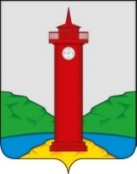 АДМИНИСТРАЦИЯСЕЛЬСКОГО ПОСЕЛЕНИЯ курумочМУНИЦИПАЛЬНОГО РАЙОНА Волжский САМАРСКОЙ ОБЛАСТИПОСТАНОВЛЕНИЕот «29» декабря 2017 года № 171О проведении публичных слушаний по вопросу о предоставлении разрешения на отклонение от предельных параметров разрешенного строительства, реконструкции объектов капитального строительства для земельного участка с кадастровым номером  63:17:2405001:132В соответствии со статьей 40 Градостроительного кодекса Российской Федерации, рассмотрев заявление Лазутова Ю.В. о предоставлении разрешения на отклонение от предельных параметров разрешенного строительства, реконструкции объектов капитального строительства, руководствуясь статьей 28 Федерального закона от 06.10.2003 №131-ФЗ «Об общих принципах организации местного самоуправления в Российской Федерации», Уставом сельского поселения Курумоч муниципального района Волжский Самарской области, Правилами землепользования и застройки сельского поселения Курумоч муниципального района Волжский Самарской области, утвержденными решением Собрания представителей сельского поселения  Курумоч муниципального района Волжский Самарской области от 25.12.2013 № 107/47 (далее также – Правила), ПОСТАНОВЛЯЮ:1. Провести на территории сельского поселения Курумоч муниципального района Волжский Самарской области публичные слушания по вопросу о предоставлении разрешения на отклонение от предельных параметров разрешенного строительства, реконструкции объектов капитального строительства для земельного участка с кадастровым номером 63:17:2405001:132 по адресу: Самарская область, Волжский район, п. Власть Труда, ул. Клубничная, участок №14, входящий в состав территориальной зоны Ж1* «Подзона застройки индивидуальными жилыми домами № 1».Испрашиваемое заявителем отклонение от предельных параметров разрешенного строительства, реконструкции объектов капитального строительства: 2. Срок проведения публичных слушаний по вопросу о предоставлении разрешения на отклонение от предельных параметров – с 29 декабря 2017 года по 22 января 2018 года.3. Срок проведения публичных слушаний исчисляется со дня официального опубликования настоящего постановления до дня официального опубликования заключения о результатах публичных слушаний.4. Органом, уполномоченным на организацию и проведение публичных слушаний в соответствии с настоящим постановлением, является Комиссия по подготовке проекта правил землепользования и застройки сельского поселения Курумоч муниципального района Волжский Самарской области (далее – Комиссия).5. Представление участниками публичных слушаний предложений и замечаний по Проекту решения о внесении изменений в Правила, а также их учет осуществляется в соответствии с главой IV Правил.6. Место проведения публичных слушаний (место ведения протокола публичных слушаний) в сельском поселении Курумоч муниципального района Волжский Самарской области: 443545, Самарская область, Волжский район, село Курумоч, ул. Гаражная, 1.7. Провести мероприятие по информированию жителей поселения по вопросу публичных слушаний 10 января 2018 года в 18:00, по адресу: Самарская область, Волжский район, село Курумоч, ул. Гаражная, 1.8. Прием замечаний и предложений от жителей поселения и иных заинтересованных лиц по вопросу о предоставлении разрешения на отклонение от предельных параметров осуществляется по адресу, указанному в пункте 6 настоящего постановления, в рабочие дни с 10 часов до 19 часов, в субботу с 12 до 17 часов.9. Прием замечаний и предложений от жителей поселения и иных заинтересованных лиц по вопросу о предоставлении разрешения на отклонение от предельных параметров прекращается 15 января 2018 года.10. Назначить лицом, ответственным за ведение протокола публичных слушаний, протокола мероприятия по информированию жителей поселения по вопросу публичных слушаний – Н.Ю. Кулешевскую.11. Опубликовать настоящее постановление в газете «Вести сельского поселения Курумоч» и разместить на официальном сайте сельского поселения Курумоч в сети Интернет.12. В случае, если настоящее постановление будет опубликовано позднее календарной даты начала публичных слушаний, указанной в пункте 2 настоящего постановления, то дата начала публичных слушаний исчисляется со дня официального опубликования настоящего постановления. При этом установленные в настоящем постановлении календарная дата, до которой осуществляется прием замечаний и предложений от жителей поселения и иных заинтересованных лиц, а также дата окончания публичных слушаний переносятся на соответствующее количество дней.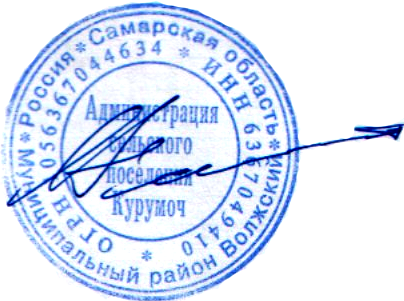 Глава сельского поселения Курумочмуниципального района ВолжскийСамарской области							О.Л. КатынскийНаименование предельного параметраЗначение предельного параметраМаксимальная высота зданий, строений, сооружений, м12 мМаксимальная площадь встроенных и пристроенных  помещений нежилого назначения в жилых зданиях (за исключением объектов образования и здравоохранения), кв.м300 кв.м.Максимальная площадь отдельно стоящих зданий, строений нежилого назначения (за исключением объектов образования, здравоохранения и объектов физической культуры и спорта, хранения и стоянки транспортных средств), кв.м1500 кв.мМаксимальная площадь отдельно стоящих зданий объектов физической культуры и спорта, кв.м3000 кв.м.Максимальная площадь отдельно стоящих зданий, строений, сооружений объектов хранения и стоянки транспортных средств300 кв.м.Максимальный процент застройки в границах земельного участка для индивидуальной жилой застройки, %70%Максимальный процент застройки в границах земельного участка для ведения личного подсобного хозяйства, %70%Максимальный процент застройки в границах земельного участка для блокированной жилой застройки, %80%